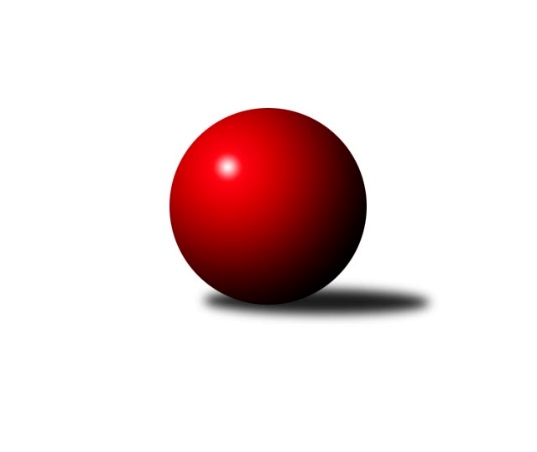 Č.20Ročník 2021/2022	29.3.2022Nejlepšího výkonu v tomto kole: 1781 dosáhlo družstvo: Loko Tábor COP Tábor 2021/2022Výsledky 20. kolaSouhrnný přehled výsledků:So. Chotoviny D	- So. Chýnov B	6:0	1647:1572	5.0:3.0	16.3.Loko Tábor C	- KK Hilton C	4:2	1781:1711	5.0:3.0	17.3.Loko Tábor D	- Sp. Soběslav B	5:1	1521:1518	5.0:3.0	17.3.Sp. Soběslav B	- So. Chýnov B	2:4	1371:1411	3.5:4.5	29.3.Loko Tábor C	- So. Chotoviny D	4:2	1695:1610	6.0:2.0	24.3.Tabulka družstev:	1.	So. Chýnov B	20	14	0	6	74.0 : 46.0 	92.0 : 68.0 	 1582	28	2.	Loko Tábor C	20	12	3	5	73.0 : 47.0 	95.0 : 65.0 	 1578	27	3.	KK Hilton C	20	11	0	9	70.0 : 50.0 	85.0 : 75.0 	 1556	22	4.	Sp. Soběslav B	20	9	2	9	56.0 : 64.0 	75.5 : 84.5 	 1546	20	5.	So. Chotoviny D	20	9	0	11	59.0 : 61.0 	80.0 : 80.0 	 1546	18	6.	Loko Tábor D	20	2	1	17	28.0 : 92.0 	52.5 : 107.5 	 1430	5Podrobné výsledky kola:	 So. Chotoviny D	1647	6:0	1572	So. Chýnov B	Michal Nový	 	 193 	 216 		409 	 1:1 	 383 	 	194 	 189		Vlastimil Novák	Miloš Filip	 	 218 	 221 		439 	 2:0 	 404 	 	205 	 199		Karolína Roubková	Lucie Lišková	 	 224 	 164 		388 	 1:1 	 375 	 	182 	 193		Vendula Burdová	Miroslav Vacko	 	 196 	 215 		411 	 1:1 	 410 	 	191 	 219		Jiří Šalátrozhodčí: Jan BartoňNejlepší výkon utkání: 439 - Miloš Filip	 Loko Tábor C	1781	4:2	1711	KK Hilton C	Josef Macháček	 	 188 	 221 		409 	 0:2 	 450 	 	211 	 239		Jiří Vitha	Zdeněk Samec	 	 222 	 248 		470 	 2:0 	 399 	 	198 	 201		Ladislav Maroušek	Ondřej Novák	 	 225 	 258 		483 	 2:0 	 436 	 	210 	 226		Jarmil Kylar	Zdeněk Vít	 	 225 	 194 		419 	 1:1 	 426 	 	205 	 221		Stanislav Ťoupalrozhodčí: Zdeněk OndřejNejlepší výkon utkání: 483 - Ondřej Novák	 Loko Tábor D	1521	5:1	1518	Sp. Soběslav B	Viktorie Lojdová	 	 186 	 207 		393 	 1:1 	 380 	 	207 	 173		Martina Votrubová	Pavla Krejčová	 	 159 	 172 		331 	 0:2 	 411 	 	204 	 207		Pavel Reichel	Martina Sedláčková	 	 181 	 179 		360 	 2:0 	 336 	 	170 	 166		Josef Schleiss	Monika Havránková	 	 227 	 210 		437 	 2:0 	 391 	 	202 	 189		Vladimír Křivanrozhodčí: Zdeněk SamecNejlepší výkon utkání: 437 - Monika Havránková	 Sp. Soběslav B	1371	2:4	1411	So. Chýnov B	Pavel Reichel	 	 166 	 179 		345 	 1:1 	 344 	 	168 	 176		Vlastimil Novák	Vladimír Křivan	 	 178 	 182 		360 	 1.5:0.5 	 353 	 	178 	 175		Karel Trpák	Josef Schleiss	 	 179 	 177 		356 	 1:1 	 361 	 	169 	 192		Vendula Burdová	Martina Votrubová	 	 148 	 162 		310 	 0:2 	 353 	 	170 	 183		Jiří Šalátrozhodčí: Martina VotrubováNejlepší výkon utkání: 361 - Vendula Burdová	 Loko Tábor C	1695	4:2	1610	So. Chotoviny D	Josef Macháček	 	 207 	 193 		400 	 1:1 	 412 	 	223 	 189		Miroslav Vacko	Zdeněk Samec	 	 198 	 246 		444 	 2:0 	 367 	 	193 	 174		Lucie Lišková	Ondřej Novák	 	 245 	 240 		485 	 2:0 	 440 	 	219 	 221		Miloš Filip	Zdeněk Vít *1	 	 145 	 221 		366 	 1:1 	 391 	 	182 	 209		Jaroslava Nohejlovározhodčí: Zdeněk Ondřejstřídání: *1 od 51. hodu Vojtěch PolákNejlepší výkon utkání: 485 - Ondřej NovákPořadí jednotlivců:	jméno hráče	družstvo	celkem	plné	dorážka	chyby	poměr kuž.	Maximum	1.	Ondřej Novák 	Loko Tábor C	447.50	312.0	135.5	5.6	5/5	(489)	2.	Zdeněk Samec 	Loko Tábor C	424.11	297.1	127.0	8.4	5/5	(486)	3.	Stanislav Ťoupal 	KK Hilton C	422.98	297.3	125.7	9.4	5/5	(502)	4.	Jiří Vitha 	KK Hilton C	421.03	284.1	136.9	5.7	4/5	(465)	5.	Miloš Filip 	So. Chotoviny D	416.03	290.1	125.9	9.6	5/5	(472)	6.	Jiří Šalát 	So. Chýnov B	406.67	284.1	122.5	6.9	5/5	(444)	7.	Jana Křivanová 	Sp. Soběslav B	402.70	281.2	121.5	9.8	5/5	(438)	8.	Vlastimil Novák 	So. Chýnov B	398.85	285.6	113.2	12.2	5/5	(440)	9.	Jarmil Kylar 	KK Hilton C	398.10	279.5	118.6	9.4	5/5	(454)	10.	Věra Návarová 	So. Chýnov B	396.90	279.5	117.4	13.6	5/5	(447)	11.	Martina Křemenová 	So. Chotoviny D	395.50	274.8	120.8	10.3	4/5	(419)	12.	Vendula Burdová 	So. Chýnov B	395.47	282.8	112.7	9.8	4/5	(449)	13.	Jaroslava Nohejlová 	So. Chotoviny D	394.70	276.9	117.8	10.9	5/5	(437)	14.	Miroslav Vacko 	So. Chotoviny D	393.34	280.6	112.8	12.1	5/5	(435)	15.	Vladimír Křivan 	Sp. Soběslav B	391.48	284.6	106.9	12.1	5/5	(425)	16.	Karel Trpák 	So. Chýnov B	390.88	277.3	113.6	10.4	4/5	(432)	17.	Josef Macháček 	Loko Tábor C	389.67	275.0	114.7	11.8	5/5	(444)	18.	Karolína Roubková 	So. Chýnov B	389.30	277.7	111.6	12.6	4/5	(423)	19.	Monika Havránková 	Loko Tábor D	387.95	278.0	110.0	12.0	5/5	(437)	20.	Hana Prokešová 	Sp. Soběslav B	385.90	274.7	111.2	10.5	5/5	(424)	21.	Pavel Reichel 	Sp. Soběslav B	383.85	270.8	113.0	11.5	5/5	(418)	22.	Ladislav Maroušek 	KK Hilton C	377.20	275.4	101.8	11.8	5/5	(431)	23.	Josef Schleiss 	Sp. Soběslav B	375.93	274.4	101.5	13.5	5/5	(412)	24.	Lucie Lišková 	So. Chotoviny D	363.74	266.0	97.7	14.3	5/5	(434)	25.	Pavlína Fürbacherová 	Loko Tábor D	354.88	261.5	93.4	15.2	4/5	(409)	26.	Irena Dlouhá 	Loko Tábor D	353.94	253.8	100.2	15.6	4/5	(414)	27.	Zdeněk Pech 	KK Hilton C	340.00	243.9	96.1	16.0	4/5	(359)	28.	Zdeněk Vít 	Loko Tábor C	338.40	248.4	90.0	18.2	5/5	(419)	29.	Pavla Krejčová 	Loko Tábor D	319.83	240.2	79.7	22.7	5/5	(347)	30.	Martina Sedláčková 	Loko Tábor D	301.20	228.1	73.1	25.1	5/5	(374)		Martin Hlaváč 	Loko Tábor C	447.00	288.0	159.0	3.0	2/5	(458)		Radim Mareš 	Loko Tábor D	436.67	303.8	132.8	5.2	3/5	(463)		Jan Krákora 	KK Hilton C	419.67	283.8	135.9	8.7	3/5	(437)		Klára Šmejkalová 	So. Chotoviny D	417.50	299.5	118.0	11.0	1/5	(426)		Michal Nový 	So. Chotoviny D	409.00	278.0	131.0	11.0	1/5	(409)		Petr Děd 	So. Chotoviny D	408.00	286.0	122.0	12.0	1/5	(408)		Viktor Stuchlík 	Loko Tábor C	407.00	272.0	135.0	7.0	1/5	(407)		Tomáš Hes 	So. Chýnov B	393.00	293.5	99.5	7.0	2/5	(399)		Šárka Aujezdská 	Loko Tábor C	391.75	277.0	114.8	10.8	2/5	(445)		Miroslav Kovač 	KK Hilton C	391.64	279.8	111.8	11.0	2/5	(435)		Natálie Lojdová 	Loko Tábor D	387.08	276.6	110.5	9.3	2/5	(421)		Marie Binderová 	Loko Tábor D	376.00	281.0	95.0	16.0	1/5	(376)		Vojtěch Polák 	Loko Tábor C	375.00	270.3	104.7	13.9	3/5	(393)		Viktorie Lojdová 	Loko Tábor D	373.94	272.9	101.1	14.7	3/5	(430)		Petr Otradovec 	So. Chotoviny D	365.00	285.0	80.0	18.0	1/5	(365)		Ctibor Cabadaj 	KK Hilton C	361.67	265.3	96.3	15.0	3/5	(389)		Jaroslav Zoun 	Loko Tábor C	360.00	246.5	113.5	11.0	2/5	(376)		Václav Gabriel 	KK Hilton C	352.00	271.3	80.7	18.7	3/5	(374)		Martina Votrubová 	Sp. Soběslav B	349.00	261.3	87.8	17.5	2/5	(380)		Jitka Šedivcová 	So. Chýnov B	333.00	239.0	94.0	9.0	1/5	(333)		Ladislav Šmejkal 	So. Chotoviny D	311.50	225.8	85.7	21.8	3/5	(345)Sportovně technické informace:Starty náhradníků:registrační číslo	jméno a příjmení 	datum startu 	družstvo	číslo startu11001	Martina Votrubová	29.03.2022	Sp. Soběslav B	4x24516	Vojtěch Polák	24.03.2022	Loko Tábor C	4x26503	Viktorie Lojdová	17.03.2022	Loko Tábor D	6x
Hráči dopsaní na soupisku:registrační číslo	jméno a příjmení 	datum startu 	družstvo	2878	Michal Nový	16.03.2022	So. Chotoviny D	Program dalšího kola:Nejlepší šestka kola - absolutněNejlepší šestka kola - absolutněNejlepší šestka kola - absolutněNejlepší šestka kola - absolutněNejlepší šestka kola - dle průměru kuželenNejlepší šestka kola - dle průměru kuželenNejlepší šestka kola - dle průměru kuželenNejlepší šestka kola - dle průměru kuželenNejlepší šestka kola - dle průměru kuželenPočetJménoNázev týmuVýkonPočetJménoNázev týmuPrůměr (%)Výkon13xOndřej NovákLok. Tábor C48313xOndřej NovákLok. Tábor C122.4148313xZdeněk SamecLok. Tábor C47013xZdeněk SamecLok. Tábor C119.124708xJiří VithaSezimák C4509xJiří VithaSezimák C114.054509xMiloš FilipChotoviny D4399xMiloš FilipChotoviny D111.574393xMonika HavránkováTábor4373xMonika HavránkováTábor110.754375xJarmil KylarSezimák C4364xJarmil KylarSezimák C110.5436